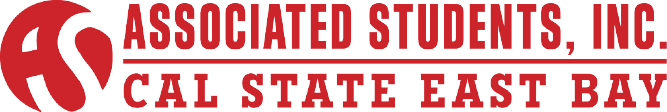 Programming Council Meeting Minutes of February 6, 2015CALL TO ORDER: Chair Cesena calls meeting to order at 10:08PM.ROLL CALLMembers Present			Absent Members			GuestsMichael Ryan Cesena			Nesreen Albanna			Marc CochranStephanie Luna								Jordan LeopoldDaphne Thomas								Erik PinlacAnjila Yusufi									David LopezMiriam JaimesNagarjuna Bonam	ACTION ITEM - Approval of the AgendaMotion: (Luna) to approve the agenda.Amendment: (Leopold) to amend XI Discussion Item – Social Justice Event – Treasurer to Social Justice Event – VP of Finance.Amendment carries.	Motion carries.ACTION ITEM -Approval of the January 9th, 2015 MinutesMotion: (Bonam) to approve the January 9, 2015 minutes.Motion carries.  PUBLIC COMMENT – Public Comment is intended as a time for any member of the public to address the board on any issues affecting ASI and/or the California State University, East Bay.
No public comment.INFORMATION  ITEM  - Details of Feb 20th Tailgate Event Chair Cesena addresses the following:February 20, 20156:45pmChicken strips and fries – 3 chicken strips per person (while supplies last)5:14ACTION ITEM - Approval of March 6th Tailgate – ChairChair Cesena addresses the following:March 6, 2015 Baseball/softball1pmNacho BarRequests a budget of no more than $1500$1100 for food$250 DJRemaining balance for a face painter100 people`	Motion: (Yusufi) to approve the budget for the March 6, 2015 tailgate of no more than $1500. Motion carries.7:02ACTION ITEM  - Movie Premieres Budget - Chair Chair Cesena addresses the following:Fast 7Bought out all seats for $12 eachConcessions vouchers - $6Small popcornSmall drinkUnofficial budget - $5300Official budget will be given in the upcoming week.Motion: (Luna) to approve the budget for no more than $5500 for the Fast 7 movie.Motion carries.Avengers 2Motion: (Jaimes) to approve the budget for no more than $5500 for the Avengers 2 movie.Discussion:Programming Coordinator Cochran clarifies if the budgets were per movie or combined.Interim Executive Director Pinlac states that he hopes that the marketing is really good because he doesn’t want to have any extra seats.Director, Programming Council Cesena states they have more than a month to market for the event.Yusufi questions how well the Diversity Center did with the movie Selma.Director, Programming Council Cesena states that he didn’t really see much marketing about that movie, he was just aware from word of mouth.Interim Executive Director Pinlac states that this item can either be approved or postponed since they have time.Director, Programming Council Cesena states that the movie theater wants to be paid for the tickets 12 days prior to the showing.Yusufi States that the movies are popular and if they are marketed well enough there should be no problem. Yusufi states that she wants to postpone it. It looks like they would be able to have the first premiere and then have enough time to think about the second one.Director, Programming Council Cesena states that, that would be cutting it close.Interim Executive Director Pinlac since this item has already been introduced if they decided to postpone it would automatically be an action item.Director, Programming Council Cesena states that the main marketing tool that they have is the fact that the movie theater is easily accessible to students whether they have a car or not.Interim Executive Director Pinlac questions if the tickets were just for students.Director, Programming Council Cesena confirms that the tickets are only for students.Motion carries.16:32DISCUSSION ITEM - Commuter Day – ChairChair Cesena yields the floor to Director, Concord Campus Thomas to address the following:Since Concord Campus is such a big commuter school, there should be a separate budget for any giveaways that the Hayward campus is doing.VP of Finance Leopold states that Concord Campus has their own budget set aside for them, an annual amount of $5000. There was also an agreement for taking a percentage from the Programming Council and carrying it over to the Concord Campus.Interim Executive Director Pinlac states for example if Director, Concord Campus Thomas wanted 10% of something that is happening at the Hayward campus then that 10% would come out of her budget.Director, Concord Campus Thomas states that shuttle shouldn’t have come out of the Programming Council budget it should have come out of the Homecoming budget.Interim Executive Director Pinlac states that would be ideal but if they are going to approve it then they have to take on the expense. Chair Cesena states when the university releases the spring quarter schedule he can figure out what day they should have Commuter Day on.20:33DISSCUSSION ITEM – COCO & CRAM WINTERChair Cesena addresses the following:In the previous Programming Council meeting VP of External Affairs Lopez gave his report on Coco & Cram, and from what his report they it is concluded that they need to have a bigger budget.Director, Wellness Luna states that they definitely need more food, and they should figure out a way on how to extend the food in a way where not only the people that show up in the first 15 minutes gets food.Yusufi states that they should have too much variety because some people will try to take one of everything.Programming Coordinator Cochran states that in regards to extended how long the food last, they should put the food out at different times.23:41DISSCUSSION ITEM  - Social Justice Event – VP of FinanceChair Cesena yields the floor to VP of Finance Leopold to address the following:Met with Dr. Dianne Rush Woods to inform her of the event and to see if she would like to contribute.This event is aiming to educate students on social justice issues while also providing them ways to take the information through receiving and apply it in a workshop.Working title – “Justice in Action – Discussion and Leadership Development”Spring quarter – mid AprilPossible Times9am-12pm10am-1pmPossible LocationMPR Outline of EventIntroductionKeynote speaker Michael Eric DysonBobby SealePanelNicholas BahamCrystal Lee CraneWorkshopClosingSpoken word performancesLunchVP of Finance Leopold states that he wanted to bring this discussion to the Programming Council since they would be funding it even though it is a Board event. He further questions if Programming Council has the capacity to carry on this event or should it be postponed until next year. Or instead of postponing the event they can just scale it down and cut out some stuff.Potential PartnersOffice of DiversityStudent Life and LeadershipDiversity CenterProgramming Coordinator Cochran states that he hasn’t signed the contract for Cornell West yet. The company that he is working with also has access to Michael Eric Dyson. If in fact Leopold can get a venue then maybe this year they can just do the speaker portion and a small panel to build a momentum for a grander stage next year. If Leopold can find a location on campus then they can have both Cornell West and Michael Eric Dyson at the same event, speaking on different subjects.Director, Wellness Luna states that all though this is a social justice themed event, from discussion it sounds like it is more on police brutality. VP of Finance Leopold states that would be the subject matter that they are talking about in the event.Director, Wellness Luna states that for Catholic Club they do a series every quarter called Justice Walking and it is all about social justice movements. Usually they partner up with people so if Leopold is up to it they can partner up.Interim Executive Director Pinlac states that he wants to know what the budget is because he is not sure if the Programming Council budget will be able to cover a speaker of that caliber.Chair Cesena admits that the budget was his concern too and he would like to keep putting VP of Finance Leopold on the agenda to keep the Programming Council informed. VP of Finance Leopold states that in terms of the dollar amount he is still trying to gauge how much it would be per speaker because at this point it is still at phase one. This is a Board event but Programming Council would be funding and helping coordinate the event, that is why he needs to know if it is within the Programming Council’s caliber, if not he needs to retract.Programming Coordinator Cochran states that any renowned speaker is going to cost about $20,000 and above. For example, Cornell West will cost $23,000; the additional $3000 is for his transportation and lodging which is built into the contract.Chair Cesena questions Cochran for an event like this would be the next big expense after the speaker cost.Programming Coordinator Cochran states that the most important thing after solidifying a speaker is marketing. Also, the location of the event depends on whether you need food or not because if the event is in the theater you definitely cannot have food but if it is in the MPR then it is almost suggested that there should be food.VP of Finance Leopold states if they have to use food as a way to get students to come to an event, which is not needed if they bring out someone like Cornell West and Michael Eric Dyson. Also, since the theater is the biggest event location on campus then it would be ideal to have it there.Programming Coordinator Cochran states that Leopold can see if the lobby portion would allow for food. They could turn the lobby into a gala and have Aramark serving wine and cheese. The event could be turned into a more upscale event with only allowing people of a certain age and dressing up. Then in the portion where people enter the theater there can be someone making sure people don’t bring wine glasses and excess food inside.VP of Finance Leopold states that he likes the idea of scaling the event back and then lifting it to a more upscale and intellectual event.Yusufi states that they don’t have to focus on using food to get people to show up to the event especially since they do that at every event. Not knowing how much is in the Programming Council’s budget she wouldn’t be sure if they could afford the event, but she does like the idea and the event.VP of Finance Leopold states that he envisions this event as an annual thing.Programming Coordinator Cochran states that workshops and breakout sessions are more successful where the student clubs and orgs are coerced into staying throughout the event. Unless people have to they wouldn’t stay the whole day at an event. The pick and choose at what portions they would like to attend.VP of Finance Leopold states that he agrees and that is something he witnessed while watching Student Life and Leadership’s symposium. Either students would not even attend the workshops or they would just get the food and leave. This is another reason why he wants to cut out the workshop portion this year and consider it for next year.Programming Coordinator Cochran states that incentive for students to stay around for the workshops is talking to the professors to give the students extra credit for attending the whole entire event. Also if they open up the topics to more things beside police brutality then they can connect to more people.Interim Executive Director Pinlac states that once they get a working budget they can determine what portion comes Programming Council, Board Initiatives, or anywhere else that they can take it from.VP of Finance Leopold states by the next meeting he should be able to give them a working budget. He already has an idea of where the money would come from; Programming Council has an itemized portion for $5,000 for political events.VP of Finance Leopold questions Programming Coordinator Cochran on how much he attended to pay for Cornell West and Michael Eric Dyson.Programming Coordinator Cochran states that Cornell West will cost $23,000 and he can talk to the Speakers Bureau on how much Michael Eric Dyson will cost if he is available.VP of Finance Leopold states that he will get in contact with University reservations to see what the availability is for the theater. After brainstorming the event, how soon would                        the Speakers Bureau need to be contacted in regards to if the speakers will be able to make it and their booking fee.Programming Coordinator Cochran states that he can speak to someone at the Speakers Bureau to find that information rather quickly. He further suggests that they try to get the biggest venue on campus that they can because of the magnitude of how much he costs.VP of Finance Leopold states in the next meeting he will present a solid budget, possible dates, and working to get the speakers.1:02:07ROUNDTABLE REMARKS
Luna: They got 30 additional tickets for the April 9, 2015 Warriors game but they are standing only tickets for $15.Pinlac: The reason why they bought additional tickets is because this game is against the Portland Trail Blazers and they are doing very well this year.Yusufi: Thanks Leopold for presenting, it sounds like a great event and she hopes that they can help out with it.ADJOURNMENTMeeting adjourned at 11:12PM.Minutes Reviewed by:Director, Programming CouncilName: Michael Ryan CesenaMinutes approved on:2-20-15Date:	